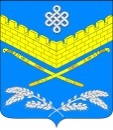 АДМИНИСТРАЦИЯИВАНОВСКОГО СЕЛЬСКОГО ПОСЕЛЕНИЯКРАСНОАРМЕЙСКОГО РАЙОНАРАСПОРЯЖЕНИЕ«29» декабря 2022г.		                                                                              № 77станица ИвановскаяОб утверждении плана проведения мероприятий ведомственного контроля в сфере закупок товаров, работ, услуг в отношении подведомственных учреждений на 2023год	В соответствии с постановлением администрации Ивановского сельского поселения Красноармейского района от 21июля2021 года № 74«О внесении изменений в постановление администрации Ивановского сельского поселения Красноармейского района «Об утверждении Порядка осуществления ведомственного контроля в сфере закупок для обеспечения муниципальных нужд Ивановского сельского поселения Красноармейского района»:	1. Утвердить план ведомственного контроля в сфере закупок для обеспечения муниципальных нужд на 2023 год (приложение 1).	2. Утвердить комиссию для проведения ведомственного контроля в сфере закупок для обеспечения муниципальных нужд на 2023 год (приложение 2). 	3. Разместить, утвержденный план ведомственного контроля на 2023 год, на официальном сайте администрации Ивановского сельского поселения Красноармейского района в сети Интернет.	4. Контроль за исполнением настоящего распоряжениявозложить на заместителя главы Ивановского сельского поселения Красноармейского района Артюх И. Н.	5. Распоряжение вступает в силу со дня его подписания.Глава Ивановского сельского поселенияКрасноармейского района						     А. А. Помеляйко														Приложение 1														УТВЕРЖДЕН														распоряжением администрации														Ивановского сельского поселения														Красноармейского района														от «__» ______20__г.  №__ПЛАНведомственного контроля в сфере закупок товаров, работ, услуг в отношении подведомственных учреждений на 2023 годВедущий специалист финансового отдела администрации Ивановского сельского поселения Красноармейского района			О.А. ЯлунинаПриложение 2УТВЕРЖДЕНраспоряжением администрацииИвановского сельского поселенияКрасноармейского районаот «__» _____ 20__ г.№ __Составкомиссии для проведения ведомственного контроля в сфере закупок для обеспечения муниципальных нужд на 2023 годВедущий специалистфинансового отдела администрации Ивановского сельского поселенияКрасноармейского района			                                           О.А. ЯлунинаЛИСТ СОГЛАСОВАНИЯк проекту постановления администрации Ивановского сельского поселения Красноармейского района от «__»______20_ г. № ___«Об утверждении плана проведения мероприятий ведомственного контроля в сфере закупок товаров, работ, услуг в отношении подведомственных учреждений на 2023 год»Проект подготовлен:Ведущий специалистфинансового отдела администрацииИвановского сельского поселенияКрасноармейского района 							  О.А. ЯлунинаПроект согласован:Заместитель главыИвановского сельского поселенияКрасноармейского района							     И. Н. АртюхНачальникобщего отдела администрацииИвановского сельского поселенияКрасноармейского района                                                                Е. А. ДондукВедущий специалистобщего отдела (юрист) администрацииИвановского сельского поселенияКрасноармейского района                                                                         С. Г. ЕсаянОбъект проверкиВид и предмет проверкиПериод проверкиСрок проведения проверкиМКУК «Ивановский сельский Дом Культуры», ИНН 2336017676, ст. Ивановская, ул. Советская, 28Документарная проверка соблюдения законодательства в сфере закупок товаров, работ, услуг для обеспечения муниципальных нужд9 месяцев 2023 годас 2 по 13 октября 2023 годаМКУК «Ивановская сельская библиотека», ИНН 2336018687, ст. Ивановская, ул. Красная, 142Документарная проверка соблюдения законодательства в сфере закупок товаров, работ, услуг для обеспечения муниципальных нужд9 месяцев 2023 годас 16 по 26 октября 2023 годаМКУ «Ивановская административно-хозяйственная служба», ИНН 2370008897, ст. Ивановская, ул. Советская,26Документарная проверка соблюдения законодательства в сфере закупок товаров, работ, услуг для обеспечения муниципальных нужд9 месяцев2023 годас 27 по 10ноября2023 годаЯлунина Ольга Андреевна-ведущий специалист финансового отдела администрации Ивановского сельского поселения Красноармейского района, контрактный управляющий,председатель комиссиичлены комиссии:члены комиссии:члены комиссии:Немченко Лилия Георгиевна-бухгалтер муниципального казенного учреждения "Ивановская административно-хозяйственная служба";Горб Татьяна Владимировна-директор муниципального казенного учреждения культуры "Ивановская сельская библиотека";Есаян Сашик Гарунович-ведущий специалист общего отдела (юрист) администрации Ивановского сельского поселения Красноармейского района.